Standard business card order formNext stepsEmail or post your completed form to printservices@shu.ac.uk 
Print Services, Level 1, Adsetts Centre, City Campus 
Once we receive the form, a proof will be emailed to the contact name for approval. Production will not begin until the proof has been approved. 
Once approved, the cards will be printed and sent out.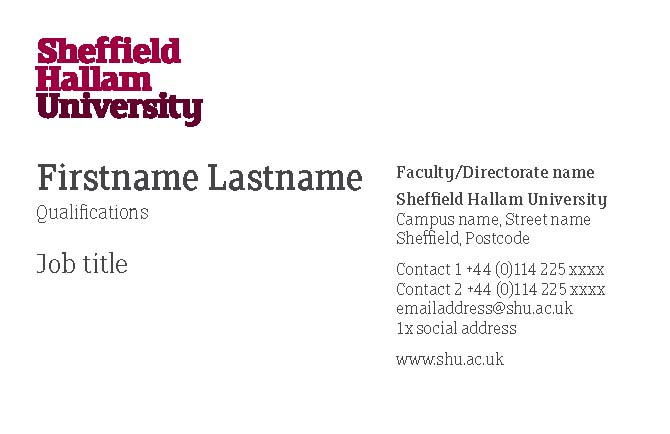 NameQualifications 
(if required)Job title or specialism 
(if applicable)Faculty/Directorate
(if appropriate) AddressHoward Street, City Campus, 
Sheffield S1 1WBHoward Street, City Campus, 
Sheffield S1 1WBCollegiate Crescent Campus, 
Sheffield S10 2BPCollegiate Crescent Campus, 
Sheffield S10 2BPAddressTick here if this is your preferred 
address Tick here if this is your preferred 
address Tick here if this is your preferred 
address Tick here if this is your preferred 
address Up to 4 contact details can be added to your business card. Please tick your preferred options.Up to 4 contact details can be added to your business card. Please tick your preferred options.Up to 4 contact details can be added to your business card. Please tick your preferred options.Up to 4 contact details can be added to your business card. Please tick your preferred options.Up to 4 contact details can be added to your business card. Please tick your preferred options.Direct Line+ 44 (0)114 225 ****                                                                                                     + 44 (0)114 225 ****                                                                                                     + 44 (0)114 225 ****                                                                                                     + 44 (0)114 225 ****                                                                                                     Main Line+ 44 (0)114 225 5555                                                                                         + 44 (0)114 225 5555                                                                                         + 44 (0)114 225 5555                                                                                         + 44 (0)114 225 5555                                                                                         Mobile No. Fax No. + 44 (0) 114 225 ****                                                                                           + 44 (0) 114 225 ****                                                                                           + 44 (0) 114 225 ****                                                                                           + 44 (0) 114 225 ****                                                                                           Email Skype/Twitter/
LinkedIn If you do NOT need the international code, please tick hereIf you do NOT need the international code, please tick hereIf you do NOT need the international code, please tick hereIf you do NOT need the international code, please tick hereThe business card holds all your information on one side. You can choose either a white or burgundy blank back to your card. Please tick your preference.The business card holds all your information on one side. You can choose either a white or burgundy blank back to your card. Please tick your preference.The business card holds all your information on one side. You can choose either a white or burgundy blank back to your card. Please tick your preference.The business card holds all your information on one side. You can choose either a white or burgundy blank back to your card. Please tick your preference.The business card holds all your information on one side. You can choose either a white or burgundy blank back to your card. Please tick your preference.Burgundy Burgundy White  White  White  Any further requirements?
e.g. translation on reverseContact name for deliveryContact telephone numberDelivery address Business card request authorised byBusiness card request authorised byBusiness card request authorised byBusiness card request authorised byBusiness card request authorised byName 
(Line manager/
Head)SignatureDateCost code Failure to provide a cost code or any of the above information 
will delay the production of the cardsFailure to provide a cost code or any of the above information 
will delay the production of the cardsFailure to provide a cost code or any of the above information 
will delay the production of the cardsFailure to provide a cost code or any of the above information 
will delay the production of the cardsFailure to provide a cost code or any of the above information 
will delay the production of the cards